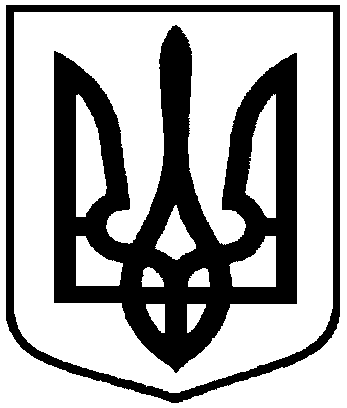 РОЗПОРЯДЖЕННЯМІСЬКОГО ГОЛОВИм. Суми 	З метою належної організації та відзначення 203-ї річниці від дня народження видатного сина українського народу Тараса Шевченка, керуючись пунктом 20 частини 4 статті 42 Закону України «Про місцеве самоврядування в Україні»:1. Організувати та провести заходи щодо відзначення 203-ї річниці від дня народження Тараса Шевченка (додаток 1).2. Департаменту фінансів, економіки та інвестицій Сумської міської ради (Липова С.А.) забезпечити фінансування за КПКВК 0318600 «Інші видатки»  згідно з кошторисом (додаток 2).3. Відділу бухгалтерського обліку та звітності виконавчого комітету Сумської міської ради (Костенко О.А.) здійснити розрахунки згідно з наданими рахунками. 4. Відділу з питань взаємодії з правоохоронними органами та оборонної роботи Сумської міської ради (Кононенко С.В.), Сумському відділу поліції        (м. Суми) ГУ Національної поліції в Сумській області (Карабута П.І.), Управлінню патрульної поліції в м. Сумах (Горбачевський А.Я.) у межах повноважень забезпечити охорону публічної безпеки та порядку під час проведення заходів 9 березня 2017 року.5. Організацію виконання даного розпорядження покласти на заступника міського голови з питань діяльності виконавчих органів ради Дмітрєвскую А.І. Міський голова                                                                             О.М. ЛисенкоМоша 700-620Розіслати: згідно зі спискомДодаток 1                          до розпорядження міського голови    від 06.03.2017 № 62-Р  ЗАХОДИщодо  відзначення 203-ї річниці від дня народження Тараса Шевченка 	1. Урочистості та покладання квітів до пам’ятника Т. Шевченку за участю представників органів виконавчої влади, місцевого самоврядування, громадських  організацій.					Відділи: культури та туризму, 								організаційно-кадрової роботи, 								департамент комунікацій та інформаційної 						політики, управління з господарських та 							загальних питань, КП «Інфосервіс»					9 березня 2017 року, 11:00сквер Т. Шевченка2. Благодійний концерт  «З любов’ю до Тараса».					Відділ культури та туризму9 березня 2017 року, 12:00					Сумська обласна філармонія	3. Проведення в навчальних закладах та установах культури літературно-мистецьких вечорів, конференцій, літературних читань, виставок, семінарів, інших тематичних просвітницьких заходів, присвячених життю та творчості Т.Г. Шевченка. 						Управління освіти і науки, відділ             							культури та туризму						до 10 березня  2017 року4. Забезпечення благоустрою місць проведення святкових заходів, впорядкування пам’ятника Т. Шевченку.Департамент інфраструктури міста, управління «Інспекція з благоустрою міста Суми»до 9 березня 2017 року5. Сприяння висвітленню в засобах масової інформації заходів щодо відзначення в м. Суми.Департамент комунікацій та інформаційної політикиберезень 2017 рокуВ.о. директора департаменту комунікацій та інформаційної політики                                                                 А.М. МошаДодаток 2до розпорядження міського головивід 06.03.2017 № 62-Р Кошторис витрат на проведення заходів щодо  відзначення 203-ї річниці від дня народження Тараса Шевченка В. о. директора департаменту комунікаційта інформаційної політики			  			        А.М. МошаНачальник відділу організаційно-кадрової роботи					        А.Г. АнтоненкоНачальник відділу бухгалтерського обліку та звітності, головний бухгалтер                                                  О.А. Костенковід  06.03.2017 № 62-Р       Про відзначення 203-ї річниці від дня народження Тараса Шевченка№ з/пСтатті витрат, передбачених  по КПКВК 0318600 «Інші видатки»  на виконання міської «Програми фінансового забезпечення відзначення на території міста державних, професійних свят, ювілейних дат та інших подій на 2017-2019 роки» (завдання 1.1.«Придбання квіткової продукції для забезпечення покладання») та міської програми «Відкритий інформаційний простір м. Суми» на 2016-2018 роки (завдання 1 1.4. в частині «Звукове супроводження офіційних заходів»)Розмір витрат,грн.Статті витрат, передбачених  по КПКВК 0318600 «Інші видатки»  на виконання міської «Програми фінансового забезпечення відзначення на території міста державних, професійних свят, ювілейних дат та інших подій на 2017-2019 роки» (завдання 1.1.«Придбання квіткової продукції для забезпечення покладання») та міської програми «Відкритий інформаційний простір м. Суми» на 2016-2018 роки (завдання 1 1.4. в частині «Звукове супроводження офіційних заходів»)КЕКВ 2210 «Предмети, матеріали, обладнання та інвентар»КЕКВ 2210 «Предмети, матеріали, обладнання та інвентар»КЕКВ 2210 «Предмети, матеріали, обладнання та інвентар»1Квіти розсипом – 10 шт.*15,00 грн.150,002Квіти    – 1 букет*350,00 грн.  350,00РАЗОМ: 500,00                        КЕКВ 2240 «оплата послуг (крім комунальних)»  3Звукотехнічне забезпечення 2 год.*360,00 грн.720,00РАЗОМ КЕКВ 2210 500,00РАЗОМ КЕКВ 2240  720,00РАЗОМ ВИТРАТ:РАЗОМ ВИТРАТ:1220,00